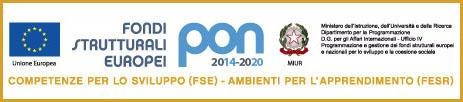 ISTITUTO PROFESSIONALE DI STATO PER I SERVIZI SOCIALI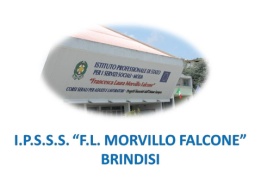 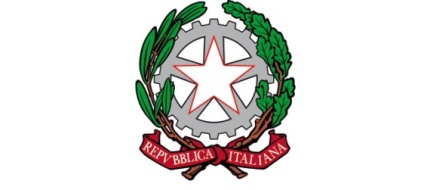 “Francesca Laura MORVILLO FALCONE”Via Giuseppe Maria Galanti, 1 – 72100 Brindisi – Tel. 0831/513991COD. MEC.: BRRF010008 – C.F. 80001890740COD. UNIVOCO: UFBPFN – CODICE IPA: istsc_brrf010008		Sito web: www.morvillofalconebrindisi.edu.itpeo:brrf010008@istruzione.it – pec: brrf010008@pec.istruzione.itFondi Strutturali Europei – Programma Operativo Nazionale “Per la scuola, competenze e ambienti per l’apprendimento” 2014-2020. Asse II – Infrastrutture per l’istruzione – Fondo europeo di sviluppo regionale (FESR) Obiettivo Specifico 10.8 – Azione 10.8.6 - “Azioni per l’allestimento di centri scolastici digitali e per favorire l’attrattività e l’accessibilità anche nelle aree rurali ed interne””CODICE PROGETTO: 10.8.6A - FESRPON-PU- 2020-433CUP: E86J20000110007TABELLA VALUTAZIONE TITOLI    Data 		Firma  	TABELLA di VALUTAZIONE TITOLI culturali e professionali per la selezione di incarico come Collaudatore nell’ambito del progetto 10.8.6A - FESRPON-PU- 2020-433TABELLA di VALUTAZIONE TITOLI culturali e professionali per la selezione di incarico come Collaudatore nell’ambito del progetto 10.8.6A - FESRPON-PU- 2020-433TABELLA di VALUTAZIONE TITOLI culturali e professionali per la selezione di incarico come Collaudatore nell’ambito del progetto 10.8.6A - FESRPON-PU- 2020-433Autovalutazione candidatoValutazione CommissioneDESCRIZIONEPUNTIa)Laurea specialistica o quinquennalePunti 20b)Laurea triennalePunti 10c)Diploma scuola secondaria di secondo gradoPunti 5d)Certificazioni informatiche2 punti per ognicertificazione. Max 10e)Incarichi per assistenza tecnica apparecchiature informatiche1 punto per incarico. Max 5f)Anzianità di servizio1 punto per ogni anno.Max 10g)Certificazioni inerenti la sicurezza (lg 81/08)1 punto per certificazione. Max 5h)Incarico di Funzione Strumentale per nuove tecnologie1 punto per ogni anno.Max 5i)Incarico di componente del Team Innovazione Digitale1 punto per incarico. Max 10l)Esperienza lavorativa nel settore informatico2 punti per anno. Max 20